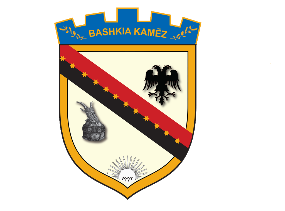 REPUBLIKA E SHQIPËRISËBASHKIA KAMËZNr._____Prot	                                                                                                Kamëz më ___/___/2021NJOFTIM PËR VEND TË LIRË PUNENë mbështetje të Ligjit Nr. 139/2015, “Për veteqeverisjen vendore, Ligjit Nr.152/2013 “Për nëpunësin civil”, i ndryshuar, VKM-së nr.243, datë 18.03.2015, Kreu III “Për pranimin, Lëvizjen paralele, Periudhën e Provës, dhe Emërimin në Kategorinë Ekzekutive”, Bashkia Kamëz njofton se në administratën e Bashkisë Kamëz ka 1 vend të lire pune në pozicionin:                           “Specialit ne sektorin e IT-se”Përshkrimi përgjithësues i punës për pozicionet si më sipër është:Mbështet përdoruesit për programet bazë të punës dhe siguron mbarëvajtjen e tyre. Monitoron informatizimin optimal të sistemeve të Bashkisë së Kamzës duke përdorur teknologji të reja të cilat synojnë zhvillimin dhe zbatimin e politikave, procedurave dhe standardeve për shkëmbimin elektronik të të dhënave.Zhvillon dhe zbaton politika, procedura dhe standarde për shkëmbimin elektronik të të dhënave, krijimin dhe administrimin e bazës së të dhënave dhe operimin e zhvillimin e sistemeve të tjerë kompjuterik.Kontrollon buxhetin dhe shpenzimet e drejtorisë, pajisjeve dhe projekteve të fushës së Teknologjisë së Informacionit dhe Komunikimit ne Bashkinë e Kamzës.Dizenjon, krijon, modifikon, integron, implementon dhe teston sisteme menaxhimi dhe modele të dhënash.Vlerëson kërkesat teknike për sistemet, si dhe përgatit termat e referencës për të gjitha aplikimet e nevojshme për informatizimin e mëtejshëm të Bashkisë së Kamzës.Vlerëson opsionet për aplikimet e programuara në Bashkinë e Kamzës nga pikëpamja e kostos, kohës së realizimit dhe cilësisë.Kryen kërkime dhe propozon zgjidhje teknike dhe kërkon risi me qëllim optimizimin e punës në sistemet e aparatit të Bashkisë së Kamzës.Menaxhon administrimin dhe mirëmbajtjen e pajisjeve elektronike dhe suportin e userave fundore; Realizon mirëmbajtjen e pajisjeve elektronike, duke siguruar update të programeve të administrimit të tyre si dhe riparimin dhe shërbimet periodike; Zbaton standardet dhe procedurat për mbarëvajtjen e sistemeve të informacionit;1 LEVIZJE PARALELEKanë të drejtë të aplikojnë për këtë procedurë vetëm nëpunësit civilë të së njëjtës kategori, në të gjitha insitucionet pjesë e shërbimit civil.1.1 KUSHTET PËR LËVIZJEN PARALELE DHE KRITERET E VEÇANTAKandidatët duhet të plotësojnë kushtet për lëvizjen paralele si vijon:Të jenë nëpunës civilë të konfirmuar, brenda së njëjtës kategoriTë mos kenë masë disiplinore në fuqi;Të kenë të paktën vlerësimin e fundit “mirë” apo “shumë mirë”.Kandidatët duhet të plotësojnë kërkesat e posaçme si vijon:Te zoteroje diplomë universitare e nivelit “Master Shkencor” “Master Profesional” “Bachelor” ne deget Informatike, Elektronike, Informatike ekonomike. 1.2 DOKUMENTACIONI, MËNYRA DHE AFATI I DORËZIMITKandidatët që aplikojnë duhet të dorëzojnë dokumentat si më poshtë:Jetëshkrim i plotësuar në përputhje me dokumentin tip që e gjeni në linkun:
http://lgu.dap.gov.al/CVTemplate_jeteshkrimi_standard.docxFotokopje të diplomës (përfshirë edhe diplomën Bachelor). Për diplomat e marra jashtë Republikës së Shqipërisë të përcillet njehsimi nga Ministria e Arsimit dhe e Sportit;Fotokopje të librezës së punës (të gjitha faqet që vërtetojnë eksperiencën në punë);Fotokopje të letërnjoftimit (ID);Vërtetim të gjendjes shëndetësore;Vetëdeklarim të gjendjes gjyqësore;Vlerësimin e fundit nga eprori direkt;Vërtetim nga institucioni që nuk ka masë disiplinore në fuqi;Çdo dokumentacion tjetër që vërteton trajnimet, kualifikimet, arsimin shtesë, vlerësimet pozitive apo të tjera të përmendura në jetëshkrimin tuaj;Dorëzimi i dokumentave për levizjen paralele duhet të behet me postë ose drejtpërsëdrejti pranë Drejtorisë së Burimeve Njerëzore brenda datës 04.02.2021.REZULTATET PËR FAZËN E VERIFIKIMIT PARAPRAKNë datën 05.02.2021  Drejtoria e Burimeve Njerëzore pranë Bashkisë Kamëz do të shpallë në faqen zyrtare të internetit listën e kandidatëve që plotësojnë kushtet dhe kriteret e veçanta të  lëvizjes paralele  si dhe datën, vendin dhe orën e saktë ku do të zhvillohet intervista. Në të njëjtën datë kandidatët që nuk i plotësojnë kushtet dhe kriteret e veçanta të proçedurës së lëvizjes paralele  do të njoftohen individualisht nga Drejtoria e Burimeve Njerëzore pranë Bashkisë Kamëz, në mënyrë elektronike, për shkaqet e moskualifikimit (nëpërmjet adresës  së e-mail).FUSHAT E NJOHURIVE, AFTËSITË DHE CILËSITË MBI TË CILAT DO TË ZHVILLOHET INTERVISTAKandidatët do të testohen në lidhje me:Njohuritë mbi Ligjin Nr.139/2015 “Për vetqeverisjen vendore”;Njohuritë mbi ligjin nr.152/2013 “Për nëpunësin civil” i ndryshuarNjohuritë mbi Ligjin Nr. 10325, datë 23.9.2010 "Për bazat e të dhënave shtetërore";Njohuritë mbi Ligjin Nr. 44/2015 "Kodi i Procedurave Administrative i Republikës së Shqipërisë'';Ligji Nr.9918, datë 19.5.2008 (I ndryshuar) “Për komunikimet elektronike në Republikën e Shqipërisë”VKM nr.973, datë 02.12.2015 “Për miratimin e dokumentit të politikave për sigurinë kibernetike 2015-2017MËNYRA E VLERËSIMIT TË KANDIDATËVEKandidatët do të vlerësohen në lidhje me dokumentacionin e dorëzuar:Kandidatët do të vlerësohen për përvojën, trajnimet apo kualifikimet e lidhura me fushën, si dhe çertifikimin pozitiv ose për vlerësimet e rezultateve individale në punë në rastet kur procesi i çertifikimit nuk është kryer. Totali i pikëve për këtë vlerësim është 40 pikë.Kandidatët gjatë intervistës së strukturuar me gojë do të vlerësohen në lidhje me:Njohuritë, aftësitë, kompetencën në lidhje me përshkrimin e pozicionit të punës;Eksperiencën e tyre të mëparshme;Motivimin, aspiratat dhe pritshmëritë e tyre për karrierën;Totali i pikëve për këtë vlerësim është 60 pikë.DATA E DALJES SË REZULTATEVE TË KONKURIMIT DHE MËNYRA E KOMUNIKIMITNë përfundim të vlerësimit të kandidatëve, Drejtoria e Burimeve Njerëzore - Bashkia Kamëz do të shpallë fituesin në ëebsiten e saj si dhe në portalin “Shërbimi Kombëtar i Punësimit” dhe stendat e informimit të publikut. Të gjithë kandidatët pjesëmarrës në këtë procedurë do të njoftohen individualisht në mënyrë elektronike, për rezultatet (nëpërmjet adresës së email).Në të njëjtën datë kandidatët që nuk plotësojnë kushtet e pranimit në kategorinë ekzekutive dhe kërkesat e posaçme do të njoftohen individualisht nga Drejtoria e Burimeve Njerëzore, Bashkia Kamëz, për shkaqet e moskualifikimit (nëpërmjet adresës së e-mail).PRANIM NE SHERBIMIN CIVILVetëm në rast se pozicioni i renditur në fillim të kësaj shpalljeje, në përfundim të procedurës së lëvizjes paralele, rezulton se është ende vakant, ai është i vlefshëm për konkurimin nëpërmjet procedurës së pranimit ne sherbimin civil. Këtë informacion do ta merrni në websiten e Bashkisë si duke filluar nga data 05/02/2021KUSHTET QË DUHET TË PLOTËSOJË KANDIDATI NË PROCEDURËN E PRANIMIT NE SHERBIMIN CIVIL DHE KRITERET E VEÇANTAKushtet që duhet të plotësojë kandidati në procedurën e ngritjes në detyrë janë:Të jetë nëpunës civil i konfirmuar, brenda kategorisëTë mos ketë masë disiplinore në fuqi;Të ketë të paktën vlerësimin e fundit “mirë” apo “shumë mirë”.Kandidatët duhet të plotësojnë kërkesat e posaçme si vijon:Te zoteroje diplomë universitare e nivelit “Bachelor” “Master Shkencor” “Master Profesional” ne deget Informatike, Elektronike, Informatike ekonomikeDOKUMENTACIONI, MËNYRA DHE AFATI I DORËZIMITKandidatët që aplikojnë duhet të dorëzojnë dokumentat si më poshtë:Jetëshkrim i plotësuar në përputhje me dokumentin tip që e gjeni në linkun:
http://lgu.dap.gov.al/CVTemplate_jeteshkrimi_standard.docxFotokopje të diplomës (përfshirë edhe diplomën Bachelor). Për diplomat e marra jashtë Republikës së Shqipërisë të përcillet njehsimi nga Ministria e Arsimit dhe e Sportit;Fotokopje të librezës së punës (të gjitha faqet që vërtetojnë eksperiencën në punë);Fotokopje të letërnjoftimit (ID);Vërtetim të gjendjes shëndetësore;Vetëdeklarim të gjendjes gjyqësore;Vlerësimin e fundit nga eprori direkt;Vërtetim nga institucioni që nuk ka masë disiplinore në fuqi;Çdo dokumentacion tjetër që vërteton trajnimet, kualifikimet, arsimin shtesë, vlerësimet pozitive apo të tjera të përmendura në jetëshkrimin tuaj;Dorëzimi i dokumentave për procedurën e ngritjes në detyrë duhet të behet me postë ose drejtpërsëdrejti pranë Drejtorisë së Burimeve Njerëzore brenda datës 11.02.2021REZULTATET PËR FAZËN E VERIFIKIMIT PARAPRAKNë datën 12/02/2021, Drejtoria e Burimeve Njerëzore, Bashkia Kamëz, do të shpallë në ëebsiten e saj si dhe në portalin “Shërbimi Kombëtar i Punësimit”, dhe në stendat e informimit të publikut listën e kandidatëve që plotësojnë kushtet dhe kërkesat e posaçme për procedurën e pranimit në kategorinë ekzekutive, si dhe datën, vendin dhe orën e saktë kur do të zhvillohet intervista.

Në të njëjtën datë kandidatët që nuk plotësojnë kushtet e pranimit në kategorinë ekzekutive dhe kërkesat e posaçme do të njoftohen individualisht nga Drejtoria e Burimeve Njerëzore, Bashkia Kamëz, për shkaqet e moskualifikimit (nëpërmjet adresës së e-mail).2.4 FUSHAT E NJOHURIVE, AFTËSITË DHE CILËSITË MBI TË CILAT DO TË ZHVILLOHET INTERVISTAKandidatët do të testohen në lidhje me:Njohuritë mbi Ligjin Nr.139/2015 “Për vetqeverisjen vendore”;Njohuritë mbi ligjin nr.152/2013 “Për nëpunësin civil” i ndryshuarNjohuritë mbi Ligjin Nr. 10325, datë 23.9.2010 "Për bazat e të dhënave shtetërore";Njohuritë mbi Ligjin Nr. 44/2015 "Kodi i Procedurave Administrative i Republikës së Shqipërisë'';Ligji Nr.9918, datë 19.5.2008 (i ndryshuar) “Për komunikimet elektronike në Republikën e Shqipërisë”VKM nr.973, datë 02.12.2015 “Për miratimin e dokumentit të politikave për sigurinë kibernetike 2015-2017.Kandidatët gjatë intervistës së strukturuar me gojë do të vlerësohen në lidhje me:Njohuritë, aftësitë, kompetencën në lidhje me përshkrimin përgjithësues të punës për pozicionet;Eksperiencën e tyre të mëparshme;Motivimin, aspiratat dhe pritshmëritë e tyre për karrierën.2.5 MËNYRA E VLERËSIMIT TË KANDIDATËVEKandidatët do të vlerësohen në lidhje me:Vlerësimin me shkrim, deri në 40 pikë;Intervistën e strukturuar me gojë që konsiston në motivimin, aspiratat dhe pritshmëritë e tyre për karrierën, deri në 40 pikë;Jetëshkrimin, që konsiston në vlerësimin e arsimimit, të përvojës e të trajnimeve, të lidhura me fushën, deri në 20 pikë.2.6 DATA E DALJES SË REZULTATEVE TË KONKURIMIT DHE MËNYRA E KOMUNIKIMITNë përfundim të vlerësimit të kandidatëve, Drejtoria e Burimeve Njerëzore - Bashkia Kamëz do të shpallë fituesin në ëebsiten e saj si dhe në portalin “Shërbimi Kombëtar i Punësimit” dhe stendat e informimit të publikut. Të gjithë kandidatët pjesëmarrës në këtë procedurë do të njoftohen individualisht në mënyrë elektronike, për rezultatet (nëpërmjet adresës së email).Të gjithë kandidatët që aplikojnë për procedurën e pranimit ne Shërbim Civil në kategorinë ekzekutive, do të marrin informacion në websiten e Bashkisë, për fazat e mëtejshme të kësaj procedure duke filluar nga data 12/02/2021.BASHKIA KAMËZAfati për dorëzimin e dokumentave përLËVIZJE PARALELE:04.02.2021Afati për dorëzimin e dokumentave përPRANIM NË SHËRBIMIN CIVIL11.02.2021